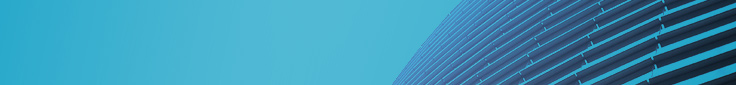 以下資料由十銓科技股份有限公司自行輸入，資料若有錯誤、遺漏或虛偽不實，均由該公司負責。   公司簡介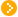    主要業務項目   最近五年度簡明損益表及申請年度截至最近月份止之自結損益表   最近五年度簡明資產負債表   最近三年度財務比率公司名稱：十銓科技股份有限公司 (股票代號：4967)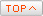 資料來源：各年度經會計師查核簽證之財務報告。投資人若欲查詢該公司更詳細之資料請連結至公開資訊觀測站!輔導推薦證券商群益證券股份有限公司、金鼎綜合證券股份有限公司、富邦綜合證券股份有限公司註冊地國(外國發行人適用)訴訟及非訟代理人(外國發行人適用)公司簡介(公司介紹、歷史沿革、經營理念、未來展望等)一、公司介紹    十銓科技成立於1997年4月，為專業記憶體及記憶卡品牌製造商。於2009年獲DRAMeXchange統計排名為全球第12大DRAM模組廠，2010年iSuppli研究報告為全球銷量排名第8名之隨身碟品牌。除生產自有品牌(Team)DRAM模組、記憶卡、隨身碟、固態硬碟及外接式硬碟外，亦從事前述產品之國內、外ODM/OEM代工，不論在品質及服務方面皆受到客戶的肯定與認同，也因此成為國內、外系統廠主要供應商之一。十銓科技致力品牌銷售，40%~50%之營收來自自有品牌，另30%~40%來自代工業務。公司的銷售採取直營、合資或代理等方式，外銷至歐美及亞太等區域，分別佔營收之15%及56％，內銷約佔26%，銷售市場相對較分散。十銓科技首重產品品質，產品設計開發成績亦卓越亮眼，曾獲經濟部頒發「Good Design Product優良設計產品獎」標章、「台北國際電腦展創新設計獎」，以及各專業媒體雜誌之卓越評比，顯見公司優異之產品規劃開發及研發能力。二、歷史沿革2010  申請公發興櫃掛牌。2009  4月於杜拜設立子公司，負責中東、印度市場業務。2008  設立日本子公司。2008  研製成功各型尺寸SSD、提昇效能推出UFD新系列，並完成各系列UFD產
      品整合。2007  研製成功全球最快速DDR3高階模組。2006  在中和同園區增購整層廠辦，自行研發製具及測試流程，快速降低生產成本。2005  量產快閃記憶體系列產品、So-Dimm、記憶卡及UFD產品。2004  成立高階模組(Overclock)研發、生產及銷售部門，並研製快閃記憶體系列產品。2003  正式成立研發部門。2002  總部搬遷至中和遠東世紀廣場。2001  生產設備搬遷至中和，擴大產能。1994  在台創立─十銓科技股份有限公司。三、核心價值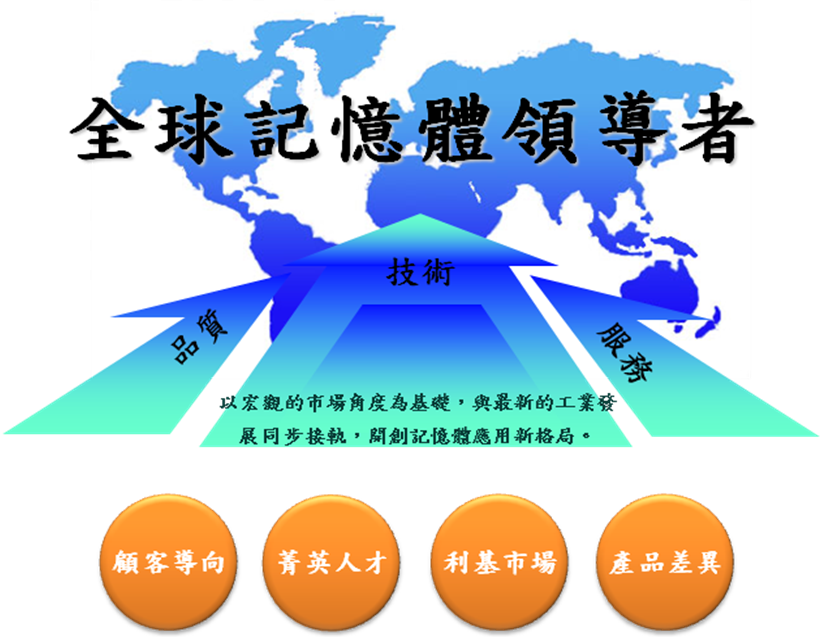 四、未來展望願景 成為全球記憶體之領導品牌。價值 以公司卓越人才及創新研發技術，結合長期合作夥伴採取最佳方案，來開創利
     基市場。目標 在2010年成為台灣地區前三大記憶體製造商，並持續提昇產品銷售及加強服務
     品質。策略 1.投入充足資金培植技研部門，提昇技術，生產最新產品。2.重視人才訓練和培養歸屬感，以專業提高產品附加價值。3.重視時效性，保持生產線高度靈活及彈性，規劃快速便捷穩靠製造排程，滿足市場需求。4.注重客戶滿意度和雙向溝通。主要業務項目：     	十銓科技主要從事記憶體模組及快閃記憶體相關產品之製造和買賣，其主要生產包含各類記憶體應用系列產品及記憶體模組。主要業務項目：     	十銓科技主要從事記憶體模組及快閃記憶體相關產品之製造和買賣，其主要生產包含各類記憶體應用系列產品及記憶體模組。主要業務項目：     	十銓科技主要從事記憶體模組及快閃記憶體相關產品之製造和買賣，其主要生產包含各類記憶體應用系列產品及記憶體模組。主要業務項目：     	十銓科技主要從事記憶體模組及快閃記憶體相關產品之製造和買賣，其主要生產包含各類記憶體應用系列產品及記憶體模組。主要業務項目：     	十銓科技主要從事記憶體模組及快閃記憶體相關產品之製造和買賣，其主要生產包含各類記憶體應用系列產品及記憶體模組。十銓科技所處產業之上、中、下游關聯性圖示如下：             上游                    中游                      下游十銓科技所處產業之上、中、下游關聯性圖示如下：             上游                    中游                      下游十銓科技所處產業之上、中、下游關聯性圖示如下：             上游                    中游                      下游十銓科技所處產業之上、中、下游關聯性圖示如下：             上游                    中游                      下游十銓科技所處產業之上、中、下游關聯性圖示如下：             上游                    中游                      下游產品名稱產品圖示及介紹重要用途或功能最近一年度營收金額(仟元)佔總營收比重(%)記憶體模組(DRAM)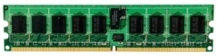 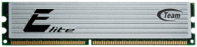 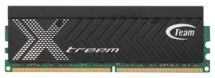 應用於桌上型電腦、筆記型電腦、伺服器及印表機等資訊產品上，作為存取之記憶體功用。2,211,95773.59%快閃記憶體應用產品(NAND Flash)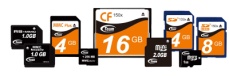 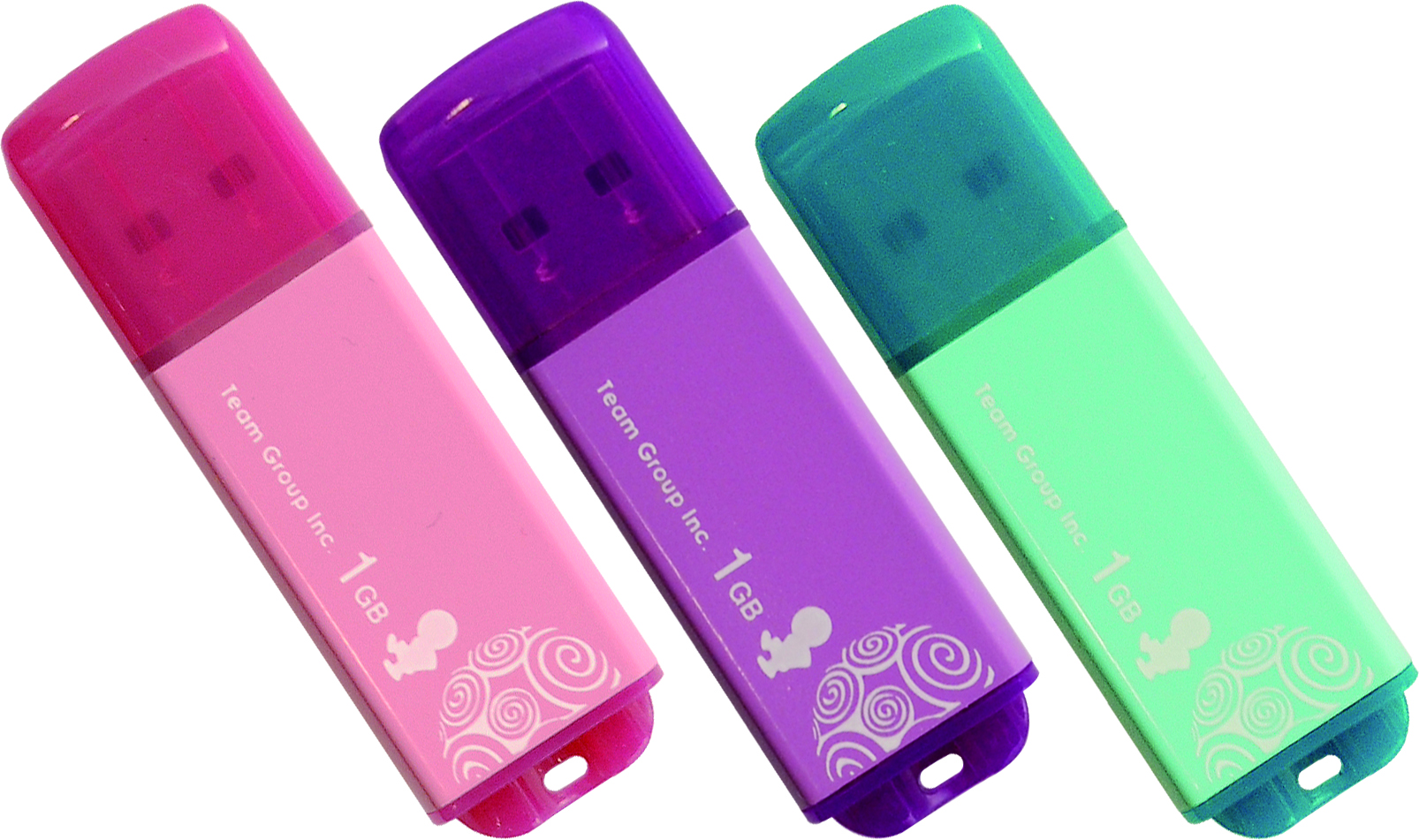 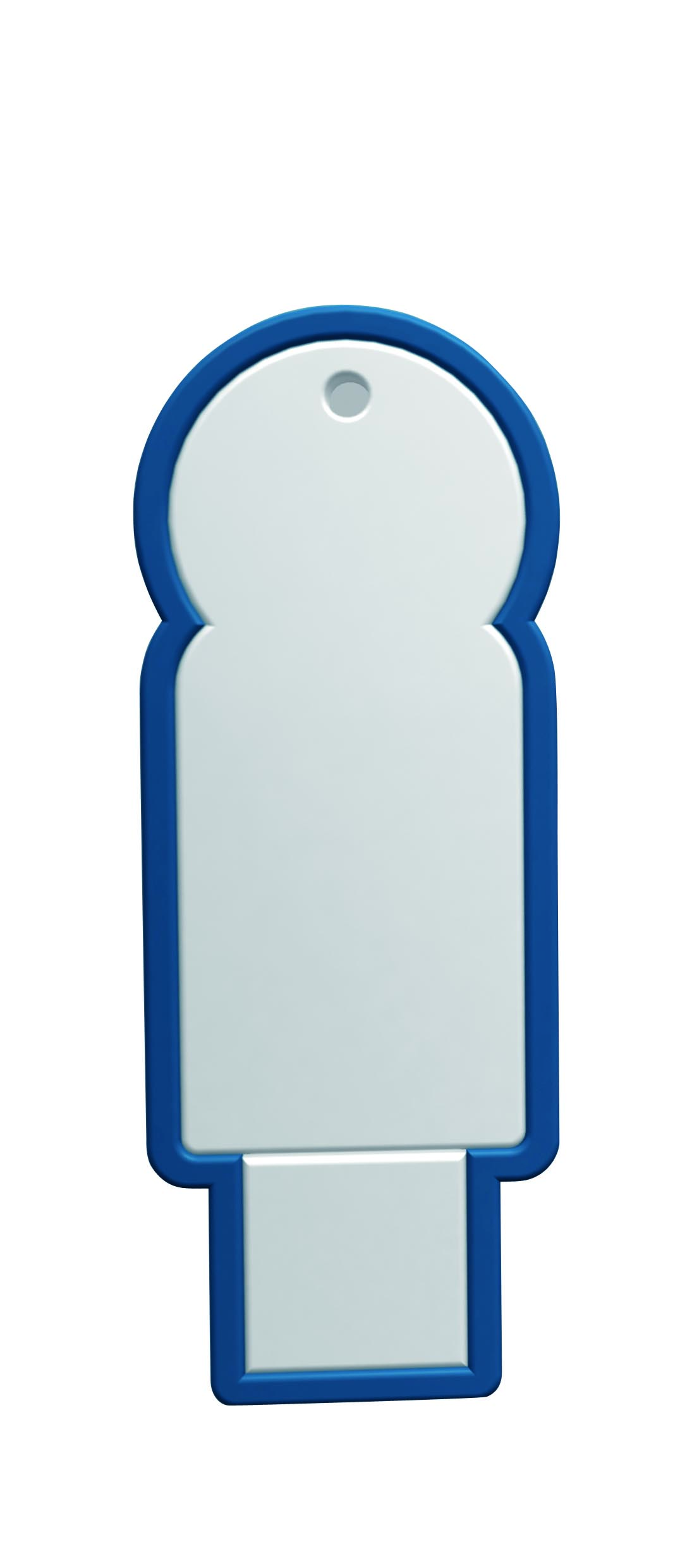 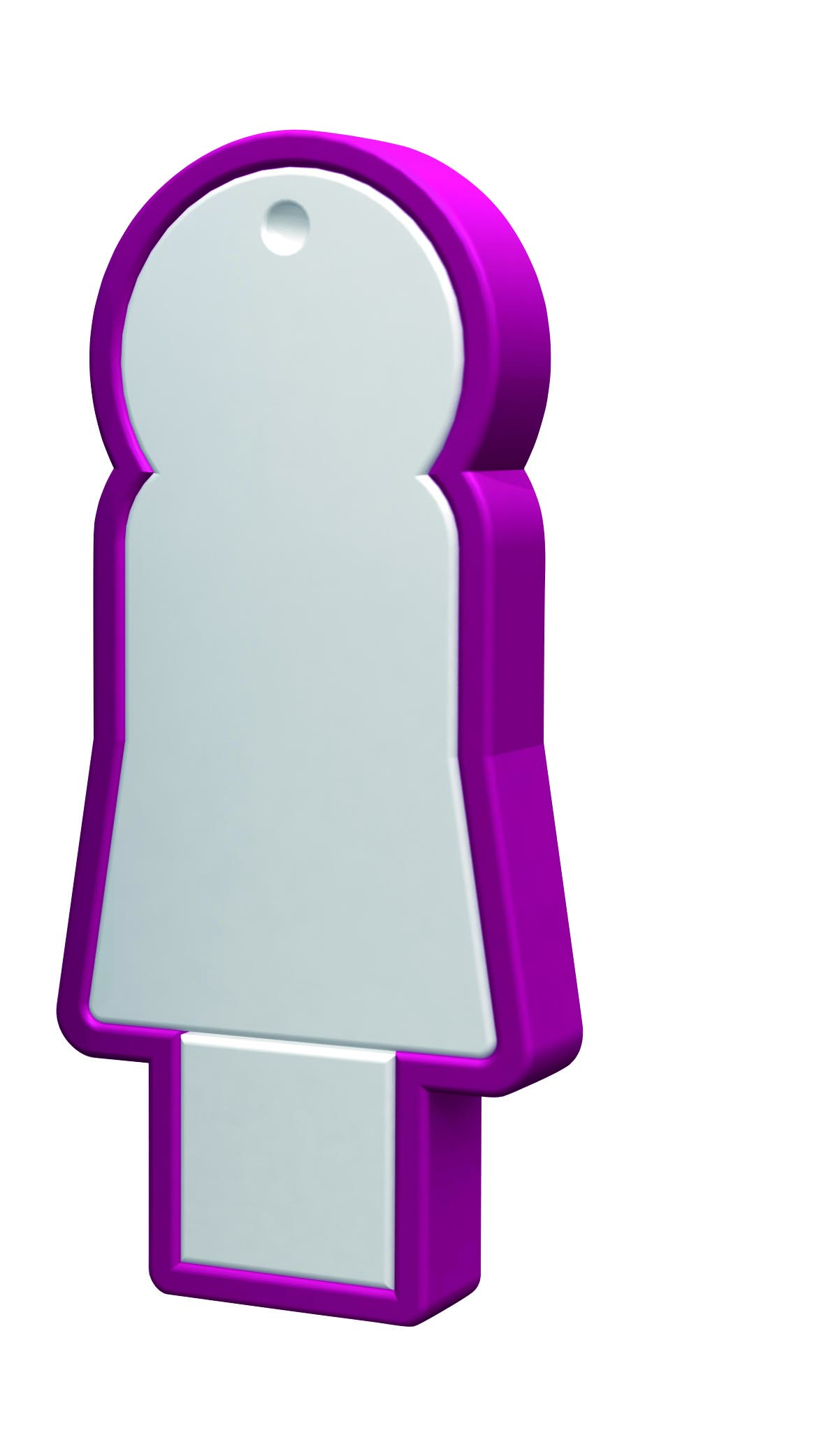 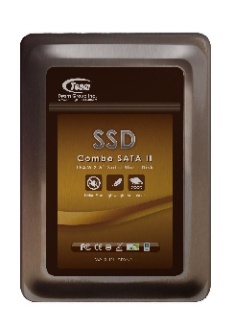 作為連接電腦系統及數位產品之外接記憶體存取裝置。777,74325.87%其他16,2850.54%合     計合     計合     計3,005,985100.00%最近五年度簡明損益表及申請年度截至最近月份止之自結損益表  單位：新台幣仟元              最近五年度簡明損益表及申請年度截至最近月份止之自結損益表  單位：新台幣仟元              最近五年度簡明損益表及申請年度截至最近月份止之自結損益表  單位：新台幣仟元              最近五年度簡明損益表及申請年度截至最近月份止之自結損益表  單位：新台幣仟元              最近五年度簡明損益表及申請年度截至最近月份止之自結損益表  單位：新台幣仟元              最近五年度簡明損益表及申請年度截至最近月份止之自結損益表  單位：新台幣仟元              最近五年度簡明損益表及申請年度截至最近月份止之自結損益表  單位：新台幣仟元              最近五年度簡明損益表及申請年度截至最近月份止之自結損益表  單位：新台幣仟元              年度項目年度項目94年95年96年97年98年99 年截至 8 月份止營業收入營業收入3,337,7844,821,5484,488,5073,028,5313,005,9853,807,259營業毛利營業毛利44,129148,78983,86869,297317,796177,977毛利率(%)毛利率(%)1.32%3.09%1.87%2.29%10.57%4.67%營業外收入營業外收入25,25633,83412,42115,84216,33954,736營業外支出營業外支出(16,845)(25,709)(29,197)(8,252)(6,221)(33,474)稅前損益稅前損益4,00723,732(35,796)(10,271)209,741116,188稅後損益稅後損益3,05215,994(38,509)(11,262)167,185100,721每股盈餘（元）每股盈餘（元）0.150.76(1.16)(0.34)3.752.08股利發放現金股利(元)------股利發放股票股利(資本公積轉增資)(元)------股利發放股票股利(盈餘轉增資)(元)--27,500--42,932最近五年度簡明資產負債表         單位：新台幣仟元                    單位：新台幣仟元最近五年度簡明資產負債表         單位：新台幣仟元                    單位：新台幣仟元最近五年度簡明資產負債表         單位：新台幣仟元                    單位：新台幣仟元最近五年度簡明資產負債表         單位：新台幣仟元                    單位：新台幣仟元最近五年度簡明資產負債表         單位：新台幣仟元                    單位：新台幣仟元最近五年度簡明資產負債表         單位：新台幣仟元                    單位：新台幣仟元最近五年度簡明資產負債表         單位：新台幣仟元                    單位：新台幣仟元年度項目年度項目94年95年96年97年98年流動資產流動資產318,048540,840474,302387,716775,295基金及長期投資基金及長期投資9,3006,0429,9288,6723,630固定資產固定資產46,553126,382154,927170,539198,075無形資產無形資產----2,172其他資產其他資產2,15137,44542,02737,11538,444資產總額資產總額376,052710,709681,184604,0421,017,616流動負債分配前162,805388,567303,750244,534370,776流動負債分配後165,552388,567303,750244,534370,776長期負債長期負債-95,20093,22086,557107,718其他負債其他負債-4484484482,639負債總額分配前162,805484,215397,418331,539481,133負債總額分配後165,552484,215397,418331,539481,133股本股本210,000210,000333,320333,320429,320資本公積資本公積----795保留盈餘分配前3,24716,494(49,554)(60,817)106,368保留盈餘分配後--(49,554)(60,517)106,368長期股權投資未實現跌價損失長期股權投資未實現跌價損失-----累積換算調整數累積換算調整數-----股東權益總額分配前213,247226,494283,766272,503536,483股東權益總額分配後210,500226,494283,766272,503536,483最近三年度財務比率最近三年度財務比率最近三年度財務比率最近三年度財務比率最近三年度財務比率96年97年98年財務比率毛利率(%)1.87%2.29%10.57%財務比率流動比率(%)156.15%158.55%209.10%財務比率應收帳款天數(天)10.914.2523.43財務比率存貨週轉天數(天)27.8236.9643.53財務比率負債比率(%)58.34%54.89%47.28%